Functieomschrijving Wedstrijdsecretaris VCB	Functienaam:				Wedstrijdsecretaris	Wordt gekozen door:			Leden Volleybalclub Blijham	Wordt vervangen door:			Secretaris 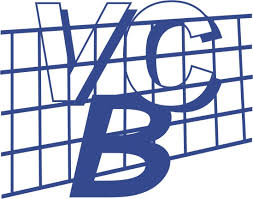 De wedstrijdsecretaris handelt in het kader van de aan hem/haar toebedeelde taken zelfstandig en met eigen verantwoordelijkheid. Hij/zij voert daarbij ook werkzaamheden uit die niet regelmatig voorkomen en daarom niet in de functieomschrijving zijn beschreven, maar wel tot de functie behoren.Verantwoordelijkheden / bevoegdheden:De wedstrijdsecretaris is verantwoordelijk voor de administratie inzake de competitie van de vereniging en heeft hiervoor afgeleide bevoegdheid.Hoofdtaken:Maakt gebruik van de Nevobo-website betreffende de competitieOpgave van teams die deelnemen aan de competitieInplannen van de competitie n.a.v. gegevens van de TC en de bondVerzorgen van de team indeling voor de speelweken van thuiswedstrijdenOpgave van de competitiespelers op basis van de door het bestuur vastgestelde teamindelingOpgave van de rugnummers van de competitiespelers n.a.v. gegevens van de aanvoerdersOnderhoudt contact met de bondWordt ingelicht als een team niet kan spelenStelt, na overleg met betreffende team, nieuwe speeldatum voorGeeft geaccordeerde wedstrijdwijzigingen door aan teams en scheidsrechtercoördinator Na overleg met betreffende team, het aanvragen van inhaalwedstrijdenAanspreekpunt voor leden betreffende wedstrijdzakenFunctie eisen:KennisKennis en affiniteit met VolleybalKennis van de Statuten en het huishoudelijk reglement van de Vereniging.Kennis van de VerenigingKennis van het regelement van de NevoboKennis van het werken met Google DriveGoede contactuele eigenschappenVaardighedenGoede organisatorische kwaliteitenContactonderhoudend vermogen Goede ICT-vaardighedenAdministratieve vaardighedenBenodigde tijd:5x per jaar een bestuursvergadering1x per jaar een Algemene Leden VergaderingNaast het vergaderen ongeveer 2 uur per week (controle, wijzigingen en overleg). Aan het begin van het seizoen extra tijd en als alles loopt  1 á 2 uur per week. Aan het eind en het begin van het seizoen zit het piekmoment met het doorgeven van de teams bij Nevobo en het controleren van de teamindeling/spelers.